ÖPPNA DIN DÖRR!Egenkontroll för cirkulär projektering av dörrar & glaspartier[PROJEKTNAMN][Beställare][Stad]Upprättad av: 		F. Efternamn202X-MM-DDSenaste revidering: 	202X-MM-DD
FÖRORD			Den här egenkontrollen är ett malldokumentet framtaget av Kaminsky Arkitektur inom Centrum för cirkulärt byggande (CCBuild). Det står CCBuilds samarbetspartners fritt att använda detta malldokument, men vi uppskattar om ni låter följande text ligga kvar:Den här egenkontrollen bygger på ett malldokument framtaget av Kaminsky Arkitektur inom Centrum för cirkulärt Byggande, en samverkansarena som leds av IVL Svenska Miljöinstitutet och utvecklas tillsammans med samarbetsparter i innovationsprojekt som finansieras av Vinnova. Se alla parter på webbsidan https://ccbuild.se/om-oss/organisation/Som komplement till egenkontrollen finns även malldokument för Handlingsplan för cirkulär ombyggnation samt Öppna din dörr – återbruksguide för projektering av dörrar & glaspartier. Samtliga har tagits fram av Kaminsky Arkitektur inom Centrum för cirkulärt byggande och finns tillgängliga här. Kontakta gärna oss på Kaminsky Arkitektur om ni har frågor eller behöver stöd i ert återbruksarbete – vår dörr står alltid öppen.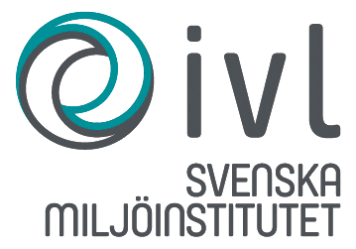 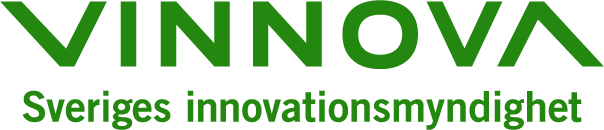 PROJEKTSTARTHar en cirkulär handlingsplan tagits fram för projektet? (se malldokument Öppna din dörr! – Handlingsplan för cirkulär ombyggnation)INVENTERINGFör mer information om vad de olika inventeringarna innebär, se Kaminkys projekteringsguide Öppna din dörr! – En praktisk projekteringsguide för återbruk av dörrar & glaspartier.Har en miljöinventering gjorts?Har en översiktsinventering gjorts?Finns dörrar och glaspartier med återbrukspotential i projektet? 
Om ja, fortsätt nedan. Om nej, gå direkt till punkt 5.4.Har en detaljinventering gjorts av de dörrar och glaspartier som enligt översiktsinventering har återbrukspotential?Har inventerade dörrar och glaspartier littrerats med samma littera såväl fysiskt på respektive inventerad enhet som i vald inventeringsdatabas?DEMONTERINGHar dörrar och glaspartier som ska demonteras littrerats i rivningshandling?Finns demonteringsguide hänvisat till i rivningshandling och har demonteringsguide bilagts rivningshandlingar?TRANSPORT & LAGRINGLAGRING PÅ ANNAN PLATSHar projektet beslutat om vem som tar ansvar och kostnad för eventuell transport och extern mellanlagring?LAGRING PÅ PLATSHar en tidplan för tillgängligheten hos lagringslokalen/erna gjorts?Har en ritning på lagringslokal tagits fram? (se Kaminskys projekteringsguide Öppna din dörr! – En praktisk projekteringsguide för återbruk av dörrar & glaspartier).PROJEKTERINGINTERNT ÅTERBRUKFinns erforderlig information från utförd inventering för att kunna projektera in respektive inventarie i projektet?Täcker befintliga inventarier behovet i ombyggnationen?
Om ja, ange eventuellt överflöd. Kontakta återbrukskonsult för försäljning och/eller annonsera på CCBuilds marknadsplats.
Om nej, ange mängd/antal nyinköp.EXTERNT ÅTERBRUKFinns möjlighet att göra inköp från återbruksmarknaden? Kontakta återbrukskonsult för hjälp med inköp och/eller kolla utbud på CCBuilds marknadsplats.
Om ja, är formulering av föreskrifter beaktade för att möjliggöra inköp från återbruksmarknaden?NYA DÖRRAR & GLASPARTIERÄr föreskrivna nya dörrar och glaspartier standardprodukter (ej projektspecifik anpassning)?Följer föreskrivna dörrar och glaspartiers mått/dimensioner standardmått (modulmått där möjligt - ej specialanpassade mått)?Är det möjligt att byta ytskikt/delar vid slitage?Är produkten cirkulär?Är produkten tillverkad av återbrukade eller återvunna material?Är framtida demontering och återbruk möjligt?Är framtida materialåtervinning möjligt/finns takeback-system från leverantör?PROJEKTERINGSHANDLINGARHar uppställningsritningar tagits fram, som specificerar antal och kravställningar som underlag för inköp/föreskrivning av återbrukade dörrar och glaspartier?KVALITETSSÄKRING & REKONDITIONERINGUppfyller respektive återbrukad dörr- och glasparti kravställningarna?Kan återbruk ske i befintligt skick?
Om nej, ange rekonditioneringsbehov för respektive typ av dörr- och glasparti i uppställningsritning.REMONTERING & FÖRVALTNINGFinns monteringsanvisningar eller produktkort sparade tillsammans med relationshandlingar?Finns dörrkort och/eller uppställningsritningar sparade tillsammans med relationshandlingar?
Om ja, se till att planritningarna i relationshandling sparas med dörr- och glaspartilitteran.Användes Byggvarubedömningen eller Basta för dörrar och glaspartier under projektet?
Om ja, se till att en loggbok från vald plattform är sparad tillsammans med relationshandlingar.Levereras relationshandling tillsammans med BIM-modell?
Om ja, se till att produktinformation för respektive dörr och glasparti finns för varje BIM-objekt.